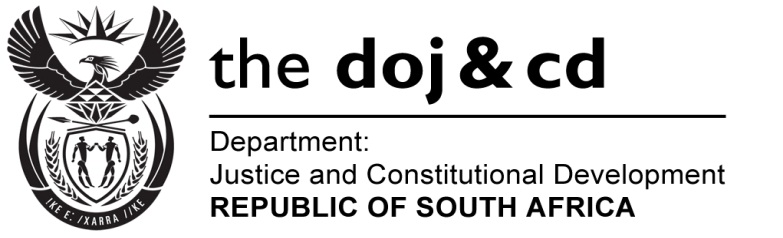 NATIONAL ASSEMBLYQUESTION FOR WRITTEN REPLYPARLIAMENTARY QUESTION: NO. 2519DATE OF QUESTION: 11 NOVEMBER 2016DATE OF SUBMISSION: 25 NOVEMBER 2016Mr W Horn (DA) to ask the Minister of Justice and Correctional Services:(a) How many cases relating to the contravention of the Public Finance Management Act, Act 1 of 1999, as amended, is the National Prosecuting Authority currently prosecuting and (b) what is the quantum of each of the specified prosecutions?	NW2933EREPLY:The National Prosecuting Authority (NPA) has informed me that the NPA does not collate specific statistics on offence. However, the table below highlights cases that are extracted from the case administration system developed by SCCU Regional Heads.Particulars of the MatterQuantum/Amount InvolvedThe State v Legodi Boshielo & 2 others – Project Mobile Classrooms - Department of Education - LimpopoR70 millionThe State v Mogotlane and Nemavhola- Project Mankele Bridge - Department of Roads and Transport - LimpopoR79,5 millionThe State v Mweli and Others- Project Department of Education - North WestR16 millionThe State v Sbu Ndebele and Others - Project Tasima - Department of Transport - PretoriaR42.5 million   The State v Savoy and Others- Project Intaka- Department of Health - KZN R70 millionThe State v .Energy Utility Services (Pty) Lt  and Others – Project Eskom – Western CapeR65 millionThe State v Steven Jonkers and Another- Project Bus Contractor - Department of Transport - Northern Cape R14,5 millionThe State v Scholtz and Others - Project Trifecta - Department of Social  Development - Northern Cape R200 million